Kraków, dnia   19.08.2021 r.WK-I.236.6.1.2021Zamawiający:Szkoła Aspirantów Państwowej Straży Pożarnej w Krakowie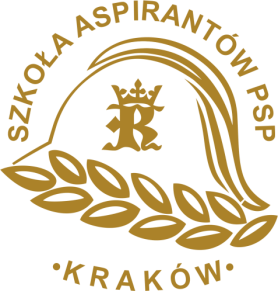 Adres: os. Zgody 18, 31-951 KrakówREGON: 000173427NIP: 678-002-92-86Telefon: 478359700Fax: 478359709Strona internetowa: www.sapsp.plEmail: szkola@sapsp.plZAPROSZENIE DO ZŁOŻENIA OFERTY DOSTAWA ŚRODKÓW CZYSTOŚCI DLA SZKOŁY ASPIRANTÓW PAŃSTWOWEJ STRAŻY POŻARNEJ W KRAKOWIENazwa nadana zamówieniu: Dostawa środków czystości dla Szkoły Aspirantów Państwowej Straży Pożarnej w Krakowie.Przedmiot zamówienia: Przedmiotem zamówienia jest dostawa środków czystości dla Szkoły Aspirantów Państwowej Straży Pożarnej w Krakowie.Część nr 1:Dostawa środków czystości do utrzymania czystości w obiektach Szkoły Aspirantów Państwowej Straży Pożarnej w Krakowie.Część nr 2:Dostawa środków czystości do zmywarek i pralek Szkoły Aspirantów Państwowej Straży Pożarnej w Krakowie.Część nr 3:Dostawa dozowników na papier toaletowy, ręczniki papierowe oraz mydło dla Szkoły Aspirantów Państwowej Straży Pożarnej w Krakowie.Część nr 4:Dostawa środków dezynfekcyjnych dla Szkoły Aspirantów Państwowej Straży Pożarnej w Krakowie.Część nr 5:Dostawa środków czystości dla Szkoły Aspirantów Państwowej Straży Pożarnej w Krakowie.Część nr 6:Dostawa ręczników frotte dla Szkoły Aspirantów Państwowej Straży Pożarnej w Krakowie.Opis przedmiotu zamówienia:Zamówienie zostało podzielone na części:Przedmiot zamówienia:Dla części nr 1: Dostawa środków czystości do utrzymania czystości w obiektach Szkoły Aspirantów Państwowej Straży Pożarnej w Krakowie:Dla części nr 2: Dostawa środków czystości do zmywarek i pralek dla Szkoły Aspirantów Państwowej Straży Pożarnej w Krakowie:Dla części nr 3: Dostawa dozowników na papier toaletowy, ręczniki papierowe oraz mydło dla Szkoły Aspirantów Państwowej Straży Pożarnej w Krakowie:Dla części nr 4: Dostawa środków dezynfekcyjnych dla Szkoły Aspirantów Państwowej Straży Pożarnej w Krakowie:Dla części nr 5: Dostawa środków czystości dla Szkoły Aspirantów Państwowej Straży Pożarnej w Krakowie:Dla części nr 6: Dostawa ręczników frotte dla Szkoły Aspirantów Państwowej Straży Pożarnej w Krakowie:Termin realizacji zamówienia do dnia 13.09.2021 r.Przedmiot zamówienia fabrycznie nowy.Zamawiający zastrzega sobie możliwość zmniejszenia/zwiększenia zamawianych ilości poszczególnego asortymentu.Okres gwarancji: min. 12 miesiące.Dostawa przedmiotu zamówienia do siedziby zamawiającego na koszt i ryzyko wykonawcy loco magazyn.Warunki płatności: min. 30 dni od dnia odbioru i wystawienia faktury.Postać ofertyOfertę należy złożyć w języku polskim.Nie dopuszcza się podania ceny w walucie innej niż polska PLN. Rozliczenia między zamawiającym, a wykonawcą zagranicznym mogą być prowadzone wyłącznie w walucie polskiej PLN.Zamawiający dopuszcza składanie oferty na poszczególne części. Każdy wykonawca może złożyć ofertę na wybraną przez siebie część/części. Każda część będzie oceniana oddzielnie i traktowane jako odrębne postępowanie.Oferta powinna zawierać co najmniej:wypełniony formularz ofertowy.jeżeli złożono ofertę, której wybór prowadziłby do powstania u zamawiającego obowiązku podatkowego zgodnie z przepisami o podatku od towarów i usług, zamawiający w celu oceny takiej oferty dolicza do przedstawionej w niej ceny podatek od towarów i usług, który miałby obowiązek rozliczyć zgodnie z tymi przepisami. Wykonawca, składając ofertę, informuje zamawiającego, czy wybór oferty będzie prowadzić do powstania u zamawiającego obowiązku podatkowego, wskazując nazwę (rodzaj) towaru lub usługi, których dostawa lub świadczenie będzie prowadzić do jego powstania, oraz wskazując ich wartość bez kwoty podatku.Oferty należy składać do dnia 27.08.2021 r. do godz. 10:00 w następujący sposób:drogą e-mailową na adres: pkruczek@sapsp.pl Postanowienia dodatkoweDokonanie wyboru zamówienia nastąpi w oparciu o najniższą łączną cenę brutto oferty.Koszty uczestnictwa, w tym: opracowanie i dostarczenie oferty obciążają wyłącznie wykonawcę.Zamawiający unieważni postępowanie w przypadku: braku ofert,gdy cena najkorzystniejszej oferty przekroczy kwotę jaką zamawiający może przeznaczyć na realizację zamówienia,zamawiający zastrzega możliwość unieważnienia postępowania bez podania przyczyny.O wynikach postępowania zamawiający zawiadomi niezwłocznie wykonawców którzy złożyli oferty, w postępowaniu.Pozostałe warunki w postępowaniu: Termin związania ofertą wynosi 21 dni od dnia składania ofert.W przypadku uchylania się od realizacji zamówienia wykonawcy, którego oferta została wybrana w terminie określonym przez zamawiającego, zamawiający może wybrać ofertę kolejną.RODOZamawiający informuje, iż zgodnie z art. 13 ust. 1 i 2 rozporządzenia Parlamentu Europejskiego i Rady (UE) 2016/679 z dnia 27 kwietnia 2016 r. w sprawie ochrony osób fizycznych w związku z przetwarzaniem danych osobowych i w sprawie swobodnego przepływu takich danych oraz uchylenia dyrektywy 95/46/WE (ogólne rozporządzenie o ochronie danych) (Dz. Urz. UE L 119 z 04.05.2016, str. 1), dalej „RODO”, informuję, że:administratorem Pani/Pana danych osobowych jest Komendant Szkoły Aspirantów Państwowej Straży Pożarnej w Krakowie, os. Zgody 18, 31-951 Kraków;w Szkole Aspirantów Państwowej Straży Pożarnej w Krakowie wyznaczony został Inspektor Ochrony Danych: os. Zgody 18, 31-951 Kraków, e-mail: iod@sapsp.pl, tel. 478359700, fax. 478359709;Pani/Pana dane osobowe przetwarzane będą na podstawie art. 6 ust. 1 lit. c RODO w celu związanym z postępowaniem o udzielenie zamówienia publicznego pn.: „Dostawa środków czystości dla Szkoły Aspirantów Państwowej Straży Pożarnej w Krakowie” (nr sprawy WK-I.236.6.2020).Odbiorcami Pani/Pana danych będą jednostki organizacyjne PSP oraz inne organy na mocy przepisów odrębnych ustaw.Pani/Pana dane osobowe będą przechowywane, zgodnie z Zarządzeniem nr 21 Ministra Spraw Wewnętrznych z dnia 25 stycznia 2013 r. „w sprawie instrukcji kancelaryjnej i jednolitego rzeczowego wykazu akt dla Państwowej Straży Pożarnej” (Dz. Urz. MSW z 2013 r. poz.27), przez okres 10 lat od dnia zakończenia postępowania o udzielenie zamówienia;obowiązek podania przez Panią/Pana danych osobowych bezpośrednio Pani/Pana dotyczących jest wymogiem związanym z udziałem w postępowaniu o udzielenie zamówienia publicznego; w odniesieniu do Pani/Pana danych osobowych decyzje nie będą podejmowane w sposób zautomatyzowany, stosowanie do art. 22 RODO;posiada Pani/Pan:na podstawie art. 15 RODO prawo dostępu do danych osobowych Pani/Pana dotyczących;na podstawie art. 16 RODO prawo do sprostowania Pani/Pana danych osobowych (skorzystanie z prawa do sprostowania nie może skutkować zmianą wyniku postępowania o udzielenie zamówienia publicznego ani zmianą postanowień umowy;na podstawie art. 18 RODO prawo żądania od administratora ograniczenia przetwarzania danych osobowych z zastrzeżeniem przypadków, o których mowa w art. 18 ust. 2 RODO (prawo do ograniczenia przetwarzania nie ma zastosowania w odniesieniu do przechowywania, w celu zapewnienia korzystania ze środków ochrony prawnej lub w celu ochrony praw innej osoby fizycznej lub prawnej, lub z uwagi na ważne względy interesu publicznego Unii Europejskiej lub państwa członkowskiego);nie przysługuje Pani/Panu:w związku z art. 17 ust. 3 lit. b, d lub e RODO prawo do usunięcia danych osobowych;prawo do przenoszenia danych osobowych, o którym mowa w art. 20 RODO;na podstawie art. 21 RODO prawo sprzeciwu, wobec przetwarzania danych osobowych, gdyż podstawą prawną przetwarzania Pani/Pana danych osobowych jest art. 6 ust. 1 lit. c RODO”.Załączniki:Formularz ofertowy.KomendantSzkoły Aspirantów Państwowej Straży Pożarnej w Krakowiez up./-/bryg. mgr Rafał CZAJAZałącznik „Formularz ofertowy”....................................................	.................................., dnia ............................pieczęć wykonawcy	- FORMULARZ OFERTOWY -Przystępując do udziału w postępowaniu zaproszenie do złożenia oferty na dostawę środków czystości dla Szkoły Aspirantów Państwowej Straży pożarnej w Krakowie.Wykonawca:Pełna nazwa:		Adres: 	Kod:			Miejscowość:	Województwo:	Telefon:		Fax:		E-mail:			Internet http://	W zależności od podmiotu: KRS / CEiDG*:		NIP / PESEL*:	 REGON	Osobą upoważnioną do reprezentowania Wykonawcy zgodnie z wpisem do centralnej ewidencji i informacji o działalności gospodarczej / wpisem do krajowego rejestru sądowego jest: ……………………………………………………………………………………………………………………………………………DLA CZĘŚĆ NR 1 	dotyczy/nie dotyczy (niepotrzebne skreślić)oferujemy dostawę środków czystości do utrzymania czystości w obiektach Szkoły Aspirantów Państwowej Straży Pożarnej w Krakowie zgodną z opisem przedmiotu zamówienia określonym w „Zaproszeniu do składania ofert” oraz w ofercie.Kwota brutto: ............................. słownie złotych: ..........................................................................………………………………………………………………………………………………………………………………………………….DLA CZĘŚĆ NR 2 	dotyczy/nie dotyczy (niepotrzebne skreślić)oferujemy dostawę środków czystości do zmywarek i pralek Szkoły Aspirantów Państwowej Straży Pożarnej w Krakowie zgodną z opisem przedmiotu zamówienia określonym w „Zaproszeniu do składania ofert” oraz w ofercie.Kwota brutto: ............................. słownie złotych: ..........................................................................………………………………………………………………………………………………………………………………………………….DLA CZĘŚĆ NR 3 	dotyczy/nie dotyczy (niepotrzebne skreślić)oferujemy dostawę dozowników na papier toaletowy, ręczniki papierowe oraz mydło dla Szkoły Aspirantów Państwowej Straży Pożarnej w Krakowie zgodną z opisem przedmiotu zamówienia określonym w „Zaproszeniu do składania ofert” oraz w ofercie.Kwota brutto: ............................. słownie złotych: ..........................................................................………………………………………………………………………………………………………………………………………………….DLA CZĘŚĆ NR 4 	dotyczy/nie dotyczy (niepotrzebne skreślić)oferujemy dostawę środków dezynfekcyjnych dla Szkoły Aspirantów Państwowej Straży Pożarnej w Krakowie zgodną z opisem przedmiotu zamówienia określonym w „Zaproszeniu do składania ofert” oraz w ofercie.Kwota brutto: ............................. słownie złotych: ..........................................................................………………………………………………………………………………………………………………………………………………….DLA CZĘŚĆ NR 5 	dotyczy/nie dotyczy (niepotrzebne skreślić)oferujemy dostawę środków czystości dla Szkoły Aspirantów Państwowej Straży Pożarnej w Krakowie zgodną z opisem przedmiotu zamówienia określonym w „Zaproszeniu do składania ofert” oraz w ofercie.Kwota brutto: ............................. słownie złotych: ..........................................................................………………………………………………………………………………………………………………………………………………….DLA CZĘŚĆ NR 6 	dotyczy/nie dotyczy (niepotrzebne skreślić)oferujemy dostawę ręczników frotte dla Szkoły Aspirantów Państwowej Straży Pożarnej w Krakowie zgodną z opisem przedmiotu zamówienia określonym w „Zaproszeniu do składania ofert” oraz w ofercie.Kwota brutto: ............................. słownie złotych: ..........................................................................………………………………………………………………………………………………………………………………………………….Oświadczenia wykonawcy:Oświadczamy, że zapoznaliśmy się z zaproszeniem do złożenia oferty i nie wnosimy zastrzeżeń oraz zdobyliśmy konieczne informacje, potrzebne do właściwego wykonania zamówienia.Oświadczamy, że zamówienie wykonamy w terminie wskazanym w zaproszeniu do złożenia oferty.Oświadczam, że zamówienie wykonamy zgodnie z obowiązującymi przepisami prawa, normami i normatywami.Oświadczamy, że przedmiot zamówienia spełnia wszelkie normy oraz posiada wszystkie prawem wymagane badania i certyfikaty.Oświadczamy, że uważamy się za związanych niniejszą ofertą przez czas wskazany w zaproszeniu do złożenia oferty.Oświadczamy, że spełniamy wszystkie warunki określone w zaproszeniu do złożenia oferty oraz złożyliśmy wszystkie wymagane dokumenty potwierdzające spełnienie tych warunków.Oświadczamy, że w cenie oferty zostały uwzględnione wszystkie koszty wykonania zamówienia.Oświadczamy, iż akceptujemy warunki płatności określone przez zamawiającego w zaproszeniu do złożenia oferty.Wyrażamy zgodę na przetwarzanie danych osobowych przez Komendanta Szkoły Aspirantów Państwowej Straży Pożarnej w Krakowie z siedzibą os. Zgody 18, 31-951 Kraków - Administratora danych osobowych, zgodnie z ustawą z dnia 29 sierpnia 1997 r. o ochronie danych osobowych (tj. Dz. U. 2019 poz. 1781 ze zm.) w celu zawarcie i realizacja umowy.........................................................................../czytelny podpis imieniem i nazwiskiem lub pieczęć imienna i podpis upoważnionego przedstawiciela wykonawcy/Lp.AsortymentIlości zamawianeŚrodek do pielęgnacji mebli PLEDGE a’ 250 ml50 szt.Mop płaski profesjonalny, dwusystemowy, szer. 40 cm (stelaż, kij aluminiowy 140 cm, nakładka bawełniana, 2 kieszenie, 2 lamele)40 szt.Mop płaski profesjonalny, dwusystemowy, szer. 100 cm (stelaż, kij aluminiowy 140 cm, nakładka bawełniana, 2 kieszenie, 2 lamele)5 szt.Czyściwo białe, selekcjonowane, bawełna 100 %, bez guzików, zamków, wymagana deklaracja zgodności500 kgKońcówka mopa obrotowego VILEDA SPIN 50 szt.Kostka WC w koszyku z możliwością regulacji długości uchwytu500 szt.Nakładka mop 40 cm700 szt.Mydło w pianie do dozowników TORK 1 l.60 szt.Zamiatacz 40 cm, mieszanka z włosiem, na kiju20 szt.Odplamiacz VANISH z’ min. 4 l.20 szt.Papier toaletowy 207M, do dozowników TORK SMART ONE T8120 szt.Preparat do mycia i konserwacji podłóg MC 110, op. 5 l.20 szt.Płyn do płukania, koncentrat a’ min. 2 l. 10 szt.Płyn do wykładzin na bazie polimeru, a’ min. 1 l.30 szt.Preparat do gruntowego czyszczenia podług MC 130, op. 5 l.20 szt.Preparat do mycia urządzeń sanitarnych MC 310, op. 5 l.20 szt.Ściereczka uniwersalna kuchenna lniana200 szt.Szczotka do WC z pojemnikiem30 szt.Płyn do mycia naczyń PUR a’ min. 750 ml50 szt.Ścierka tetra, wymiar min. 80x80 cm.200 szt.Preparat do mycia powierzchni zmywalnych MC 210, op. 5 l.20 szt.MEDICLEAN MC 510 op. 5 l.60 szt.Proszek do prania z zawartością enzymów a` 1 kg.200 kg.Papier toaletowy celulozowy biały, min. dwie warstwy, min. 50 m., listkowany2500 szt.Mop obrotowy VILEDA SPIN (zestaw wiadro + mop)6 szt.Ręcznik papierowy do rąk TORK do dozownika TORK H1100 szt.Ściągacz do wody 50 cm ( zestaw kij + ściągacz)25 szt.Wiadro 10 l.10 szt.Lp.AsortymentIlości zamawianeNeodisher Alka 400W a’ 25 kg15 szt.Neodisher GL płyn nabłyszczający a’ 20 kg15 szt.Sól do zmywarki a’ min. 1 kg50 szt.Ecolab Ecobrite Neutraliser min. 20 kg2 szt.Lp.AsortymentIlości zamawianeDozowniki na ręcznik papierowy TORK H1 biały13 szt.Dozownik na mydło w pianie TORK S4 biały9 szt.Dozownik na papier toaletowy TORK SMART ONE T8 biały10 szt.Lp.AsortymentIlości zamawianePłyn do dezynfekcji rąk „STERILLHAND” 5 l., produkt do higienicznej i chirurgicznej dezynfekcji rąk oraz do dezynfekcji nieuszkodzonej i niezmienionej chorobowo skóry. Produkt o działaniu bakteriobójczym, grzybobójczym, wirusobójczym i bratobójczym wobec prątków gruźlicy, nie wysuszający skóry.110 szt.Płyn do dezynfekcji powierzchni „VELOX” Top AF 5 l., płyn przeznaczony do szybkiej dezynfekcji powierzchni min. Takich jak stoły operacyjne, aparatura medyczna, przeznaczony również do stosowania w gastronomi. Produkt o działaniu bakteriobójczym, drożdżakobójczym, likwidujący prątki gruźlicy, działający na wirusy Rota i Adeno.70 szt.Płyn do szybkiej dezynfekcji S1 TORK 1 l.10 szt.Lp.AsortymentIlości zamawianePasta do butów czarna w puszcze KIWI a’ 50 ml. lub 40 g.480 szt.Pasta do butów czarna w puszcze ARA a’ 50 ml. lub 40 g.1 500 szt.Pasta BHP do mycia rąk detergentowo – mydlana ze ścierniwem i gliceryną a’ min. 500 g150 szt.Mydło toaletowe w kostce DOVE CREAME bar a’ min. 100 g.3 500 szt.Mydło toaletowe w kostce LUKSJA a’ min. 100 g. 4 400 szt.Krem ochronny do rąk Medi - line a’ min. 100 ml.150 szt.Lp.AsortymentIlości zamawiane1.Ręcznik frotte min. 70x140, min. 600g/m2, materiał: 100% bawełna, (cztery kolory w tym dwa jasne)300 szt.2.Ręcznik frotte min. 50x100, min. 400g/m2, materiał: 100% bawełna400 szt.Lp.AsortymentIlości zamawianeCena za 1 szt.Wartość bruttoabcde = c · dŚrodek do pielęgnacji mebli PLEDGE a’ 250 ml50 szt.Mop płaski profesjonalny, dwusystemowy, szer. 40 cm (stelaż, kij aluminiowy 140 cm, nakładka bawełniana, 2 kieszenie, 2 lamele)40 szt.Mop płaski profesjonalny, dwusystemowy, szer. 100 cm (stelaż, kij aluminiowy 140 cm, nakładka bawełniana, 2 kieszenie, 2 lamele)5 szt.Czyściwo białe, selekcjonowane, bawełna 100 %, bez guzików, zamków, wymagana deklaracja zgodności500 kgKońcówka mopa obrotowego VILEDA SPIN 50 szt.Kostka WC w koszyku z możliwością regulacji długości uchwytu500 szt.Nakładka mop 40 cm700 szt.Mydło w pianie do dozowników TORK 1 l.60 szt.Zamiatacz 40 cm, mieszanka z włosiem, na kiju20 szt.Odplamiacz VANISH z’ min. 4 l.20 szt.Papier toaletowy 207M, do dozowników TORK SMART ONE T8120 szt.Preparat do mycia i konserwacji podłóg MC 110, op. 5 l.20 szt.Płyn do płukania, koncentrat a’ min. 2 l. 10 szt.Płyn do wykładzin na bazie polimeru, a’ min. 1 l.30 szt.Preparat do gruntowego czyszczenia podług MC 130, op. 5 l.20 szt.Preparat do mycia urządzeń sanitarnych MC 310, op. 5 l.20 szt.Ściereczka uniwersalna kuchenna lniana200 szt.Szczotka do WC z pojemnikiem30 szt.Płyn do mycia naczyń PUR a’ min. 750 ml50 szt.Ścierka tetra, wymiar min. 80x80 cm.200 szt.Preparat do mycia powierzchni zmywalnych MC 210, op. 5 l.20 szt.MEDICLEAN MC 510 op. 5 l.60 szt.Proszek do prania z zawartością enzymów a` 1 kg.200 kg.Papier toaletowy celulozowy biały, min. dwie warstwy, min. 50 m., listkowany2500 szt.Mop obrotowy VILEDA SPIN (zestaw wiadro + mop)6 szt.Ręcznik papierowy do rąk TORK do dozownika TORK H1100 szt.Ściągacz do wody 50 cm ( zestaw kij + ściągacz)25 szt.Wiadro 10 l.10 szt.Razem:Lp.AsortymentIlości zamawianeCena za 1 szt.Wartość bruttoabcde = c · dNeodisher Alka 400W a’ 25 kg15 szt.Neodisher GL płyn nabłyszczający a’ 20 kg15 szt.Sól do zmywarki a’ min. 1 kg50 szt.Ecolab Ecobrite Neutraliser min. 20 kg2 szt.Razem:Lp.AsortymentIlości zamawianeCena za 1 szt.Wartość bruttoabcde = c · dDozowniki na ręcznik papierowy TORK H1 biały13 szt.Dozownik na mydło w pianie TORK S4 biały9 szt.Dozownik na papier toaletowy TORK SMART ONE T8 biały10 szt.Razem:Lp.AsortymentIlości zamawianeCena za 1 szt.Wartość bruttoabcde = c · dPłyn do dezynfekcji rąk „STERILLHAND” 5 l., produkt do higienicznej i chirurgicznej dezynfekcji rąk oraz do dezynfekcji nieuszkodzonej i niezmienionej chorobowo skóry. Produkt o działaniu bakteriobójczym, grzybobójczym, wirusobójczym i bratobójczym wobec prątków gruźlicy, nie wysuszający skóry.110 szt.Płyn do dezynfekcji powierzchni „VELOX” Top AF 5 l., płyn przeznaczony do szybkiej dezynfekcji powierzchni min. Takich jak stoły operacyjne, aparatura medyczna, przeznaczony również do stosowania w gastronomi. Produkt o działaniu bakteriobójczym, drożdżakobójczym, likwidujący prątki gruźlicy, działający na wirusy Rota i Adeno.70 szt.Płyn do szybkiej dezynfekcji S1 TORK 1 l.10 szt.Razem:Lp.AsortymentIlości zamawianeCena za 1 szt.Wartość bruttoabcde = c · dPasta do butów czarna w puszcze KIWI a’ 50 ml. lub 40 g.480 szt.Pasta do butów czarna w puszcze ARA a’ 50 ml. lub 40 g.1 500 szt.Pasta BHP do mycia rąk detergentowo – mydlana ze ścierniwem i gliceryną a’ min. 500 g150 szt.Mydło toaletowe w kostce DOVE CREAME bar a’ min. 100 g.3 500 szt.Mydło toaletowe w kostce LUKSJA a’ min. 100 g. 4 400 szt.Krem ochronny do rąk Medi - line a’ min. 100 ml.150 szt.Razem:Lp.AsortymentIlości zamawianeCena za 1 szt.Wartość bruttoabcde = c · dRęcznik frotte min. 70x140, min. 600g/m2, materiał: 100% bawełna, (cztery kolory w tym dwa jasne)300 szt.Ręcznik frotte min. 50x100, min. 400 g/m2, materiał: 100% bawełna400 szt.Razem: